Глава Местной администрации МО Васильевский                                                                          		                 Д.В. Иванов         	      Приложение № 1к постановлениюМестной администрации внутригородского муниципального образования Санкт-Петербурга муниципальный  округ Васильевскийот «28» мая 2019 № 40Приложение к ведомственной целевой программеПеречень мероприятийк ведомственной целевой  программевнутригородского муниципального образования Санкт-Петербурга муниципальный округ Васильевский«Участие в создании условий для реализации мер, направленных на укрепление межнационального и межконфессиональногосогласия, сохранение и развитие языков и культуры народов Российской Федерации, проживающих на территории  муниципального образования, социальную и культурную адаптацию мигрантов, профилактику межнациональных (межэтнических) конфликтов» на  2019 годПриложение № 2к постановлениюМестной администрации внутригородского муниципального образования Санкт-Петербурга муниципальный  округ Васильевскийот «28» мая 2019 № 40Приложение к ведомственной целевой программеПеречень мероприятий к ведомственной целевой программе внутригородского муниципального образования Санкт-Петербурга муниципальный округ Васильевский «Организация и проведение досуговых мероприятий для  жителей муниципального образования» на 2019 годПриложение № 3к постановлениюМестной администрации внутригородского муниципального образования Санкт-Петербурга муниципальный  округ Васильевскийот «28» мая 2019 № 40Приложение к ведомственной целевой программеПеречень мероприятийк ведомственной целевой программевнутригородского муниципального образования Санкт-Петербурга муниципальный округ Васильевский «Организация и проведение местных и участие в  организации и проведении городских праздничных  и иных зрелищных мероприятий»  на 2019 годПриложение № 4к постановлениюМестной администрации внутригородского муниципального образования Санкт-Петербурга муниципальный  округ Васильевскийот «28» мая 2019 № 40Приложение к ведомственной целевой программеПеречень мероприятий ведомственной целевой программы внутригородского муниципального образования Санкт-Петербурга муниципальный округ Васильевский «Участие в мероприятиях по охране окружающей среды в границах муниципального образования, за исключением организаций и осуществления мероприятий по экологическому контролю» на 2019 годПриложение № 6к постановлениюМестной администрации внутригородского муниципального образования Санкт-Петербурга муниципальный  округ Васильевскийот «28» мая 2019 № 40Приложение к ведомственной целевой программеПеречень мероприятий к ведомственной целевой программе внутригородского муниципального образования Санкт-Петербурга муниципальный округ Васильевский «Организация и проведение мероприятий по сохранению и развитию местных традиций и обрядов»  на 2019 годПриложение № 7к постановлениюМестной администрации внутригородского муниципального образования Санкт-Петербурга муниципальный  округ Васильевскийот «28» мая 2019 № 40Приложение к ведомственной целевой программеПриложение № 8к постановлениюМестной администрации внутригородского муниципального образования Санкт-Петербурга муниципальный  округ Васильевскийот «28» мая 2019 № 40Приложение к ведомственной целевой программе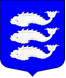 Местная администрация внутригородского муниципального образованияСАНКТ-ПЕТЕРБУРГАмуниципальный округ Васильевский___________________________________________________________________________________ПОСТАНОВЛЕНИЕМестная администрация внутригородского муниципального образованияСАНКТ-ПЕТЕРБУРГАмуниципальный округ Васильевский___________________________________________________________________________________ПОСТАНОВЛЕНИЕМестная администрация внутригородского муниципального образованияСАНКТ-ПЕТЕРБУРГАмуниципальный округ Васильевский___________________________________________________________________________________ПОСТАНОВЛЕНИЕМестная администрация внутригородского муниципального образованияСАНКТ-ПЕТЕРБУРГАмуниципальный округ Васильевский___________________________________________________________________________________ПОСТАНОВЛЕНИЕСанкт-Петербург№ 40№ 4028 мая  2019  годаО внесении изменений в постановление Местной администрации внутригородского муниципальногообразования Санкт-Петербурга муниципальный округ Васильевский от 01.10.2018 года № 93 «Об утверждении ведомственных целевых программ и планов непрограммных направлений деятельности внутригородского муниципального образования Санкт-Петербурга муниципальный округ Васильевский на 2019 год»О внесении изменений в постановление Местной администрации внутригородского муниципальногообразования Санкт-Петербурга муниципальный округ Васильевский от 01.10.2018 года № 93 «Об утверждении ведомственных целевых программ и планов непрограммных направлений деятельности внутригородского муниципального образования Санкт-Петербурга муниципальный округ Васильевский на 2019 год»На основании Закона Санкт-Петербурга от 23.09.2009 № 420-79 «Об организации местного самоуправления в Санкт-Петербурге», Устава внутригородского муниципального образования Санкт-Петербурга муниципальный округ Васильевский, в соответствии с Положением «О бюджетном процессе внутригородского муниципального образования Санкт-Петербурга муниципальный округ Васильевский, гл. 9 Положения о порядке составления проекта бюджета муниципального образования муниципальный округ Васильевский Санкт-Петербурга, Местная администрация внутригородского муниципального образования Санкт-Петербурга муниципальный округ ВасильевскийНа основании Закона Санкт-Петербурга от 23.09.2009 № 420-79 «Об организации местного самоуправления в Санкт-Петербурге», Устава внутригородского муниципального образования Санкт-Петербурга муниципальный округ Васильевский, в соответствии с Положением «О бюджетном процессе внутригородского муниципального образования Санкт-Петербурга муниципальный округ Васильевский, гл. 9 Положения о порядке составления проекта бюджета муниципального образования муниципальный округ Васильевский Санкт-Петербурга, Местная администрация внутригородского муниципального образования Санкт-Петербурга муниципальный округ ВасильевскийНа основании Закона Санкт-Петербурга от 23.09.2009 № 420-79 «Об организации местного самоуправления в Санкт-Петербурге», Устава внутригородского муниципального образования Санкт-Петербурга муниципальный округ Васильевский, в соответствии с Положением «О бюджетном процессе внутригородского муниципального образования Санкт-Петербурга муниципальный округ Васильевский, гл. 9 Положения о порядке составления проекта бюджета муниципального образования муниципальный округ Васильевский Санкт-Петербурга, Местная администрация внутригородского муниципального образования Санкт-Петербурга муниципальный округ ВасильевскийНа основании Закона Санкт-Петербурга от 23.09.2009 № 420-79 «Об организации местного самоуправления в Санкт-Петербурге», Устава внутригородского муниципального образования Санкт-Петербурга муниципальный округ Васильевский, в соответствии с Положением «О бюджетном процессе внутригородского муниципального образования Санкт-Петербурга муниципальный округ Васильевский, гл. 9 Положения о порядке составления проекта бюджета муниципального образования муниципальный округ Васильевский Санкт-Петербурга, Местная администрация внутригородского муниципального образования Санкт-Петербурга муниципальный округ ВасильевскийПОСТАНОВЛЯЕТ:ПОСТАНОВЛЯЕТ:ПОСТАНОВЛЯЕТ:ПОСТАНОВЛЯЕТ:Внести изменения в ведомственную целевую программу внутригородского муниципального образования Санкт-Петербурга муниципальный округ Васильевский «Участие в создании условий для реализации мер, направленных на укрепление межнационального и межконфессионального согласия, сохранение и развитие языков и культуры народов Российской Федерации, проживающих на территории муниципального образования, социальную и культурную адаптацию мигрантов, профилактику межнациональных (межэтнических) конфликтов» на 2019 год, утвержденную Постановлением №93, изложив приложение (перечень мероприятий) к данной программе в новой редакции,  согласно приложению 1 к настоящему постановлению.Внести изменения в ведомственную целевую программу внутригородского муниципального образования Санкт-Петербурга муниципальный округ Васильевский «Организация и проведение досуговых мероприятий для жителей муниципального образования» на 2019 год, утвержденную Постановлением №93, изложив приложение (перечень мероприятий) к данной программе в новой редакции,  согласно приложению 2 к настоящему постановлению.Внести изменения в ведомственную целевую программу внутригородского муниципального образования Санкт-Петербурга муниципальный округ Васильевский «Организация и проведение местных  и участие в организации и проведении  городских  праздничных  и  иных зрелищных мероприятий» на 2019 год, утвержденную Постановлением №93, изложив приложение (перечень мероприятий) к данной программе в новой редакции,  согласно приложению 3 к настоящему постановлению.Внести изменения в ведомственную целевую программу внутригородского муниципального образования Санкт-Петербурга муниципальный округ Васильевский «Участие в мероприятиях по охране окружающей среды в границах муниципального образования, за исключением организаций и осуществления мероприятий по экологическому контролю» на 2019 год, утвержденную Постановлением №93, изложив приложение (перечень мероприятий) к данной программе в новой редакции,  согласно приложению 4 к настоящему постановлению.Внести изменения в ведомственную целевую программу внутригородского муниципального образования Санкт-Петербурга муниципальный округ Васильевский «Участие в реализации мер по профилактике дорожно-транспортного травматизма  на территории муниципального образования» на 2019 год, утвержденную Постановлением №93, изложив приложение (перечень мероприятий) к данной программе в новой редакции,  согласно приложению 5 к настоящему постановлению.Внести изменения в ведомственную целевую программу внутригородского муниципального образования Санкт-Петербурга муниципальный округ Васильевский «Организация и проведение мероприятий по сохранению и развитию местных традиций и обрядов» на 2019 год, утвержденную Постановлением №93, изложив приложение (перечень мероприятий) к данной программе в новой редакции,  согласно приложению 6 к настоящему постановлению.Внести изменения в ведомственную целевую программу внутригородского муниципального образования Санкт-Петербурга муниципальный округ Васильевский «Содействие развитию малого бизнеса на территории муниципального образования» на 2019 год, утвержденную Постановлением №93, изложив приложение (перечень мероприятий) к данной программе в новой редакции,  согласно приложению 7 к настоящему постановлению.Внести изменения в ведомственную целевую программу внутригородского муниципального образования Санкт-Петербурга муниципальный округ Васильевский «Учреждение печатного средства массовой информации для опубликования муниципальных правовых актов, обсуждения проектов муниципальных правовых актов по вопросам местного значения, доведения до сведения жителей муниципального образования официальной информации о социально-экономическом и культурном развитии муниципального образования, о развитии его общественной инфраструктуры и иной официальной информации» на 2019 год, утвержденную Постановлением №93, изложив приложение (перечень мероприятий) к данной программе в новой редакции,  согласно приложению 8 к настоящему постановлению.Настоящее постановление вступает в силу с момента его издания.Контроль за исполнением настоящего постановления оставляю за собой.Внести изменения в ведомственную целевую программу внутригородского муниципального образования Санкт-Петербурга муниципальный округ Васильевский «Участие в создании условий для реализации мер, направленных на укрепление межнационального и межконфессионального согласия, сохранение и развитие языков и культуры народов Российской Федерации, проживающих на территории муниципального образования, социальную и культурную адаптацию мигрантов, профилактику межнациональных (межэтнических) конфликтов» на 2019 год, утвержденную Постановлением №93, изложив приложение (перечень мероприятий) к данной программе в новой редакции,  согласно приложению 1 к настоящему постановлению.Внести изменения в ведомственную целевую программу внутригородского муниципального образования Санкт-Петербурга муниципальный округ Васильевский «Организация и проведение досуговых мероприятий для жителей муниципального образования» на 2019 год, утвержденную Постановлением №93, изложив приложение (перечень мероприятий) к данной программе в новой редакции,  согласно приложению 2 к настоящему постановлению.Внести изменения в ведомственную целевую программу внутригородского муниципального образования Санкт-Петербурга муниципальный округ Васильевский «Организация и проведение местных  и участие в организации и проведении  городских  праздничных  и  иных зрелищных мероприятий» на 2019 год, утвержденную Постановлением №93, изложив приложение (перечень мероприятий) к данной программе в новой редакции,  согласно приложению 3 к настоящему постановлению.Внести изменения в ведомственную целевую программу внутригородского муниципального образования Санкт-Петербурга муниципальный округ Васильевский «Участие в мероприятиях по охране окружающей среды в границах муниципального образования, за исключением организаций и осуществления мероприятий по экологическому контролю» на 2019 год, утвержденную Постановлением №93, изложив приложение (перечень мероприятий) к данной программе в новой редакции,  согласно приложению 4 к настоящему постановлению.Внести изменения в ведомственную целевую программу внутригородского муниципального образования Санкт-Петербурга муниципальный округ Васильевский «Участие в реализации мер по профилактике дорожно-транспортного травматизма  на территории муниципального образования» на 2019 год, утвержденную Постановлением №93, изложив приложение (перечень мероприятий) к данной программе в новой редакции,  согласно приложению 5 к настоящему постановлению.Внести изменения в ведомственную целевую программу внутригородского муниципального образования Санкт-Петербурга муниципальный округ Васильевский «Организация и проведение мероприятий по сохранению и развитию местных традиций и обрядов» на 2019 год, утвержденную Постановлением №93, изложив приложение (перечень мероприятий) к данной программе в новой редакции,  согласно приложению 6 к настоящему постановлению.Внести изменения в ведомственную целевую программу внутригородского муниципального образования Санкт-Петербурга муниципальный округ Васильевский «Содействие развитию малого бизнеса на территории муниципального образования» на 2019 год, утвержденную Постановлением №93, изложив приложение (перечень мероприятий) к данной программе в новой редакции,  согласно приложению 7 к настоящему постановлению.Внести изменения в ведомственную целевую программу внутригородского муниципального образования Санкт-Петербурга муниципальный округ Васильевский «Учреждение печатного средства массовой информации для опубликования муниципальных правовых актов, обсуждения проектов муниципальных правовых актов по вопросам местного значения, доведения до сведения жителей муниципального образования официальной информации о социально-экономическом и культурном развитии муниципального образования, о развитии его общественной инфраструктуры и иной официальной информации» на 2019 год, утвержденную Постановлением №93, изложив приложение (перечень мероприятий) к данной программе в новой редакции,  согласно приложению 8 к настоящему постановлению.Настоящее постановление вступает в силу с момента его издания.Контроль за исполнением настоящего постановления оставляю за собой.Внести изменения в ведомственную целевую программу внутригородского муниципального образования Санкт-Петербурга муниципальный округ Васильевский «Участие в создании условий для реализации мер, направленных на укрепление межнационального и межконфессионального согласия, сохранение и развитие языков и культуры народов Российской Федерации, проживающих на территории муниципального образования, социальную и культурную адаптацию мигрантов, профилактику межнациональных (межэтнических) конфликтов» на 2019 год, утвержденную Постановлением №93, изложив приложение (перечень мероприятий) к данной программе в новой редакции,  согласно приложению 1 к настоящему постановлению.Внести изменения в ведомственную целевую программу внутригородского муниципального образования Санкт-Петербурга муниципальный округ Васильевский «Организация и проведение досуговых мероприятий для жителей муниципального образования» на 2019 год, утвержденную Постановлением №93, изложив приложение (перечень мероприятий) к данной программе в новой редакции,  согласно приложению 2 к настоящему постановлению.Внести изменения в ведомственную целевую программу внутригородского муниципального образования Санкт-Петербурга муниципальный округ Васильевский «Организация и проведение местных  и участие в организации и проведении  городских  праздничных  и  иных зрелищных мероприятий» на 2019 год, утвержденную Постановлением №93, изложив приложение (перечень мероприятий) к данной программе в новой редакции,  согласно приложению 3 к настоящему постановлению.Внести изменения в ведомственную целевую программу внутригородского муниципального образования Санкт-Петербурга муниципальный округ Васильевский «Участие в мероприятиях по охране окружающей среды в границах муниципального образования, за исключением организаций и осуществления мероприятий по экологическому контролю» на 2019 год, утвержденную Постановлением №93, изложив приложение (перечень мероприятий) к данной программе в новой редакции,  согласно приложению 4 к настоящему постановлению.Внести изменения в ведомственную целевую программу внутригородского муниципального образования Санкт-Петербурга муниципальный округ Васильевский «Участие в реализации мер по профилактике дорожно-транспортного травматизма  на территории муниципального образования» на 2019 год, утвержденную Постановлением №93, изложив приложение (перечень мероприятий) к данной программе в новой редакции,  согласно приложению 5 к настоящему постановлению.Внести изменения в ведомственную целевую программу внутригородского муниципального образования Санкт-Петербурга муниципальный округ Васильевский «Организация и проведение мероприятий по сохранению и развитию местных традиций и обрядов» на 2019 год, утвержденную Постановлением №93, изложив приложение (перечень мероприятий) к данной программе в новой редакции,  согласно приложению 6 к настоящему постановлению.Внести изменения в ведомственную целевую программу внутригородского муниципального образования Санкт-Петербурга муниципальный округ Васильевский «Содействие развитию малого бизнеса на территории муниципального образования» на 2019 год, утвержденную Постановлением №93, изложив приложение (перечень мероприятий) к данной программе в новой редакции,  согласно приложению 7 к настоящему постановлению.Внести изменения в ведомственную целевую программу внутригородского муниципального образования Санкт-Петербурга муниципальный округ Васильевский «Учреждение печатного средства массовой информации для опубликования муниципальных правовых актов, обсуждения проектов муниципальных правовых актов по вопросам местного значения, доведения до сведения жителей муниципального образования официальной информации о социально-экономическом и культурном развитии муниципального образования, о развитии его общественной инфраструктуры и иной официальной информации» на 2019 год, утвержденную Постановлением №93, изложив приложение (перечень мероприятий) к данной программе в новой редакции,  согласно приложению 8 к настоящему постановлению.Настоящее постановление вступает в силу с момента его издания.Контроль за исполнением настоящего постановления оставляю за собой.Внести изменения в ведомственную целевую программу внутригородского муниципального образования Санкт-Петербурга муниципальный округ Васильевский «Участие в создании условий для реализации мер, направленных на укрепление межнационального и межконфессионального согласия, сохранение и развитие языков и культуры народов Российской Федерации, проживающих на территории муниципального образования, социальную и культурную адаптацию мигрантов, профилактику межнациональных (межэтнических) конфликтов» на 2019 год, утвержденную Постановлением №93, изложив приложение (перечень мероприятий) к данной программе в новой редакции,  согласно приложению 1 к настоящему постановлению.Внести изменения в ведомственную целевую программу внутригородского муниципального образования Санкт-Петербурга муниципальный округ Васильевский «Организация и проведение досуговых мероприятий для жителей муниципального образования» на 2019 год, утвержденную Постановлением №93, изложив приложение (перечень мероприятий) к данной программе в новой редакции,  согласно приложению 2 к настоящему постановлению.Внести изменения в ведомственную целевую программу внутригородского муниципального образования Санкт-Петербурга муниципальный округ Васильевский «Организация и проведение местных  и участие в организации и проведении  городских  праздничных  и  иных зрелищных мероприятий» на 2019 год, утвержденную Постановлением №93, изложив приложение (перечень мероприятий) к данной программе в новой редакции,  согласно приложению 3 к настоящему постановлению.Внести изменения в ведомственную целевую программу внутригородского муниципального образования Санкт-Петербурга муниципальный округ Васильевский «Участие в мероприятиях по охране окружающей среды в границах муниципального образования, за исключением организаций и осуществления мероприятий по экологическому контролю» на 2019 год, утвержденную Постановлением №93, изложив приложение (перечень мероприятий) к данной программе в новой редакции,  согласно приложению 4 к настоящему постановлению.Внести изменения в ведомственную целевую программу внутригородского муниципального образования Санкт-Петербурга муниципальный округ Васильевский «Участие в реализации мер по профилактике дорожно-транспортного травматизма  на территории муниципального образования» на 2019 год, утвержденную Постановлением №93, изложив приложение (перечень мероприятий) к данной программе в новой редакции,  согласно приложению 5 к настоящему постановлению.Внести изменения в ведомственную целевую программу внутригородского муниципального образования Санкт-Петербурга муниципальный округ Васильевский «Организация и проведение мероприятий по сохранению и развитию местных традиций и обрядов» на 2019 год, утвержденную Постановлением №93, изложив приложение (перечень мероприятий) к данной программе в новой редакции,  согласно приложению 6 к настоящему постановлению.Внести изменения в ведомственную целевую программу внутригородского муниципального образования Санкт-Петербурга муниципальный округ Васильевский «Содействие развитию малого бизнеса на территории муниципального образования» на 2019 год, утвержденную Постановлением №93, изложив приложение (перечень мероприятий) к данной программе в новой редакции,  согласно приложению 7 к настоящему постановлению.Внести изменения в ведомственную целевую программу внутригородского муниципального образования Санкт-Петербурга муниципальный округ Васильевский «Учреждение печатного средства массовой информации для опубликования муниципальных правовых актов, обсуждения проектов муниципальных правовых актов по вопросам местного значения, доведения до сведения жителей муниципального образования официальной информации о социально-экономическом и культурном развитии муниципального образования, о развитии его общественной инфраструктуры и иной официальной информации» на 2019 год, утвержденную Постановлением №93, изложив приложение (перечень мероприятий) к данной программе в новой редакции,  согласно приложению 8 к настоящему постановлению.Настоящее постановление вступает в силу с момента его издания.Контроль за исполнением настоящего постановления оставляю за собой.№ п/пНаименование мероприятияУчастники мероприятияКоличество мероприятия/участники (в случае с листовками и брошюрами – штуки)Планируемое количество участников участники(в случае с листовками и брошюрами – штуки)Цена за единицу,  тыс. руб.Объем финансирования, тыс. руб.Объем финансирования, тыс. руб.Срок исполнения1Проведение встреч представителей органов местного самоуправления, жителей округа с диаспорами Санкт-Петербурга, национально-культурными объединениями (НКО) для содействия национальным общественным объединениям в решении вопросов сохранения их национальной самобытности, развития национальной культуры, гармонизации межнациональных отношенийМестная администрация МО Васильевскийфев.25501Проведение встреч представителей органов местного самоуправления, жителей округа с диаспорами Санкт-Петербурга, национально-культурными объединениями (НКО) для содействия национальным общественным объединениям в решении вопросов сохранения их национальной самобытности, развития национальной культуры, гармонизации межнациональных отношенийМестная администрация МО Васильевскийфев.25501Проведение встреч представителей органов местного самоуправления, жителей округа с диаспорами Санкт-Петербурга, национально-культурными объединениями (НКО) для содействия национальным общественным объединениям в решении вопросов сохранения их национальной самобытности, развития национальной культуры, гармонизации межнациональных отношенийМестная администрация МО Васильевскийфев.2550Без финансирования/Без финансирования/Без финансирования/1Проведение встреч представителей органов местного самоуправления, жителей округа с диаспорами Санкт-Петербурга, национально-культурными объединениями (НКО) для содействия национальным общественным объединениям в решении вопросов сохранения их национальной самобытности, развития национальной культуры, гармонизации межнациональных отношенийМестная администрация МО Васильевскийфев.2550В течение годаВ течение годаВ течение года1Проведение встреч представителей органов местного самоуправления, жителей округа с диаспорами Санкт-Петербурга, национально-культурными объединениями (НКО) для содействия национальным общественным объединениям в решении вопросов сохранения их национальной самобытности, развития национальной культуры, гармонизации межнациональных отношенийМестная администрация МО Васильевскийфев.25502Проведение культурно-массовых и просветительных мероприятий, направленных на гармонизацию межэтнических отношений, формирование толерантного поведения к людям других национальностей и религиозных концессий на основе ценностей многонационального российского общества, культурного самосознания, принципов соблюдения прав и свобод человека (фестивали, концерты, диспуты, беседы и т.д.)Без финансирования/Без финансирования/Без финансирования/2Проведение культурно-массовых и просветительных мероприятий, направленных на гармонизацию межэтнических отношений, формирование толерантного поведения к людям других национальностей и религиозных концессий на основе ценностей многонационального российского общества, культурного самосознания, принципов соблюдения прав и свобод человека (фестивали, концерты, диспуты, беседы и т.д.)Местная администрация МО ВасильевскийВ течение годаВ течение годаВ течение года2Проведение культурно-массовых и просветительных мероприятий, направленных на гармонизацию межэтнических отношений, формирование толерантного поведения к людям других национальностей и религиозных концессий на основе ценностей многонационального российского общества, культурного самосознания, принципов соблюдения прав и свобод человека (фестивали, концерты, диспуты, беседы и т.д.)2Проведение культурно-массовых и просветительных мероприятий, направленных на гармонизацию межэтнических отношений, формирование толерантного поведения к людям других национальностей и религиозных концессий на основе ценностей многонационального российского общества, культурного самосознания, принципов соблюдения прав и свобод человека (фестивали, концерты, диспуты, беседы и т.д.)мар.30903Информирование населения МО Васильевский по вопросам миграционной политики через официальный печатный орган МО и размещение информации на официальном сайте внутригородского муниципального образования Санкт-Петербурга муниципальный округ Васильевский в информационно-телекоммуникационной сети «Интернет»: www.msmov.spb.ru.жители МО Васильевский121200Без финансирования/Без финансирования/Без финансирования/3Информирование населения МО Васильевский по вопросам миграционной политики через официальный печатный орган МО и размещение информации на официальном сайте внутригородского муниципального образования Санкт-Петербурга муниципальный округ Васильевский в информационно-телекоммуникационной сети «Интернет»: www.msmov.spb.ru.жители МО Васильевский121200В течение годаВ течение годаВ течение года4Предоставление органам государственной власти Санкт-Петербурга, правоохранительным органам, органам прокуратуры возможности размещения информационных материалов по укреплению межнационального и межконфессионального согласия, социальной и культурной адаптации мигрантов в официальном печатном органе МО Васильевский, на информационных стендах и на официальном сайтеМестная администрация МО Васильевский -Без финансирования/Без финансирования/Без финансирования/4Предоставление органам государственной власти Санкт-Петербурга, правоохранительным органам, органам прокуратуры возможности размещения информационных материалов по укреплению межнационального и межконфессионального согласия, социальной и культурной адаптации мигрантов в официальном печатном органе МО Васильевский, на информационных стендах и на официальном сайтеМестная администрация МО Васильевский -В течении годаВ течении годаВ течении года5Разработка и печать собственными средствами социальных плакатов направленных на развитие толерантности, гармонизацию межэтнических и межкультурных отношенийМестная администрация МО Васильевский50Без финансирования/Без финансирования/Без финансирования/5Разработка и печать собственными средствами социальных плакатов направленных на развитие толерантности, гармонизацию межэтнических и межкультурных отношенийМестная администрация МО Васильевский501-4 квартал1-4 квартал1-4 квартал6Организация и проведение автобусной экскурсии «Петербург – город всех религий» направленной на укрепление межконфессиональных и межнациональных отношенийжители МО Васильевский29013,126,21-4 квартал1-4 квартал6Организация и проведение автобусной экскурсии «Петербург – город всех религий» направленной на укрепление межконфессиональных и межнациональных отношенийжители МО Васильевский29013,126,21-4 квартал1-4 квартал7Разработка, изготовление и распространение буклетов и плакатов по укреплению межнациональных и межконфессиональных отношений:                                                                                        -  буклет "Многообразие нации (1000 шт.)Местная администрация МО Васильевский10000,0110Изготовление: 1 кварталИзготовление: 1 квартал7Оригинал-макет, Местная администрация МО Васильевский1000Изготовление: 1 кварталИзготовление: 1 квартал7корректура. Евробуклет, Формат А4,Местная администрация МО ВасильевскийИзготовление: 1 кварталИзготовление: 1 квартал7офсет, 2 фальца, цветность 4+4 Местная администрация МО ВасильевскийИзготовление: 1 кварталИзготовление: 1 квартал7(бумага глянцевая 130 гр./м2) Местная администрация МО ВасильевскийИзготовление: 1 кварталИзготовление: 1 квартал7- памятка по профилактике нетерпимости «Толерантная страна»  (1000 шт.) Местная администрация МО ВасильевскийИзготовление: 1 кварталИзготовление: 1 квартал7Оригинал-макет, Местная администрация МО Васильевский10000,0110Изготовление: 1 кварталИзготовление: 1 квартал7корректура. Формат А5, офсет, Местная администрация МО Васильевский1000Изготовление: 1 кварталИзготовление: 1 квартал7цветность 4+4 (бумага глянцевая Местная администрация МО ВасильевскийИзготовление: 1 кварталИзготовление: 1 квартал7130 гр./м2)Местная администрация МО ВасильевскийИзготовление: 1 кварталИзготовление: 1 квартал7Местная администрация МО ВасильевскийРаспространение: 1-4 кварталРаспространение: 1-4 квартал8Организация и проведение автобусной экскурсии в «Этнографический музей Санкт-Петербурга» для жителей МО Васильевскийжители МО Васильевский29026,252,42 квартал2 квартал8Организация и проведение автобусной экскурсии в «Этнографический музей Санкт-Петербурга» для жителей МО Васильевскийжители МО Васильевский29026,252,43 квартал3 квартал Итого:357098,6№ п/пМероприятияКлассификация закупаемых услуг, работ, товаровКоличествоПланируемое количество участниковКатегория участниковЦена за единицу,  тыс. руб.Объем финансирования, тыс. руб.Срок проведения1Автобусные экскурсии по историческим местам Санкт- Петербурга и Лен. ОбластиУслуги по организации автобусных экскурсий68(экскурсий)3060жители МО Васильевский26,21 781,61-4квартал2Экскурсии по рекам и каналам Санкт-ПетербургаУслуги по организации водных экскурсий15 (экскурсий)600жители МО Васильевский19,1286,51-4квартал4Культурно-зрелищные мероприятия4.1 Посещение театров города.834(билета)834жители МО Васильевский0,6500,41-4квартал4Культурно-зрелищные мероприятия4.2 Посещение ЦИРКа СПб250 ( билетов)250жители МО Васильевский0,6150,02-3 квартал4Культурно-зрелищные мероприятия4.3 Посещение ЦИРКа СПб250 (билетов)250жители МО Васильевский0,6150,02-3 квартал4Культурно-зрелищные мероприятия4.4 Разработка, подготовка к выпуску и печать памяток для посетителей театров13401340жители МО Васильевский0,0113,42-й квартал4Итого по пункту2674813,85Организация досуга и  занятости людей пожилого возраста «Не вешать нос, Пенсионеры!»5.1 Услуги по организации посиделок, чаепития1360жители МО Васильевский108,0108,03-4квартал5Организация досуга и  занятости людей пожилого возраста «Не вешать нос, Пенсионеры!»5.2 Разработка, подготовка к выпуску и печать памяток для посетителей мероприятия360360жители МО Васильевский0,013,62-й квартал5Итого по пункту:720111,66Организация досуга и занятости людей пожилого возраста, проведение литературных вечеров «Василеостровское перо»6.1 Услуги по организации литературных вечеров460жители МО Васильевский8,7535,03-4квартал6Организация досуга и занятости людей пожилого возраста, проведение литературных вечеров «Василеостровское перо»6.2 Разработка и изготовление сборника стихотворений жителей МО Васильевский300300жители МО Васильевский0,16750,03-4 кварталИТОГО по пункту193,07Организация и проведение встреч с известными людьми7.1 Услуги по организации встречи1300жители МО Васильевский100,0100,03-4квартал7Организация и проведение встреч с известными людьми7.2 Разработка, подготовка к выпуску и печать памяток для посетителей мероприятия300300жители МО Васильевский0,013,02квартал7Итого по пункту600103,08Организация и проведение фестиваля «Кубик Рубика»Услуги по организации и проведению фестиваля290жители МО Васильевский150,0300,02-3 квартал99.1 Организация и проведение фестиваля «Солнечный Петербург»Услуги по организации и проведению уличного, праздничного мероприятия1500жители МО Васильевский400,0400,02-й квартал99.2 Разработка, подготовка к выпуску, печать и распространение программы фестиваляУслуги по разработке, подготовке к выпуску, печати и распространения500500жители МО Васильевский0,0157,52-й квартал99.3 Разработка, подготовка к выпуску, печать и распространение информационных плакатов фестиваляУслуги по разработке, подготовке к выпуску, печати и распространения3030жители МО Васильевский0,515,02-й квартал9Итого по пункту1030422,5Итого:3904,0№ п/п№ п/пНаименование местного праздникаНаименование местного праздникаКлассификация закупаемых услуг, работ, товаровКоличествоКоличествоПланируемое количество участниковКатегория участниковЦена за единицу (тыс. руб.)Объем финансирования (тыс. руб.)Срок проведения11«Весны»«Весны»1.1. Услуги по организации и проведению праздничного концерта для женщин, проживающих на территории МО Васильевский 11500жители МО Васильевский342,0342,01-й квартал11«Весны»«Весны»1.2 Приобретение цветов для поздравления почетных женщин МО Васильевский111жители МО Васильевский1,51,51-й квартал11«Весны»«Весны»1.2 Приобретение цветов для поздравления почетных женщин МО Васильевский444жители МО Васильевский1,04,01-й кварталИтого по пунктуИтого по пункту347,522«Вместе с народом - вместе со страной»«Вместе с народом - вместе со страной»2.1 Разработка, подготовка к выпуску и печать брошюры «Итоги работы МО Васильевский 2016 -2018 г.» 300030003000жители МО Васильевский0,02163,04-й квартал22«Вместе с народом - вместе со страной»«Вместе с народом - вместе со страной»2.2 Разработка, изготовление нагрудных значков МО Васильевский300300300жители МО Васильевский0,2472,02-й квартал22«Вместе с народом - вместе со страной»«Вместе с народом - вместе со страной»2.3 Разработка, подготовка к выпуску и изготовление поздравительных листовок 300300300жители МО Васильевский0,0154,52-й кварталИтого по пунктуИтого по пункту139,533«Мир, Труд, Май»«Мир, Труд, Май»3.1 Участие в торжественной демонстрации 11100жители МО Васильевский0,0без финансирования2-й квартал33«Мир, Труд, Май»«Мир, Труд, Май»3.2 Приобретение подарочных коробок конфет для жителей МО Васильевский 250250250жители МО Васильевский0,250,02-й кварталИтого по пунктуИтого по пункту50,044«Этих дней не смолкнет слава»«Этих дней не смолкнет слава»4.1. Приобретение памятных подарков ветеранам ВОв, ЖБЛ, труженикам тыла 700700700жители МО Васильевский  1,0716750,12-й квартал44«Этих дней не смолкнет слава»«Этих дней не смолкнет слава»4.2. Услуги по организации и проведению уличной праздничной программы11300жители МО Васильевский  232,5232,52-й квартал44«Этих дней не смолкнет слава»«Этих дней не смолкнет слава»4.3. Раздача нагрудных значков  участникам шествия «Бессмертный полк»505050жители МО ВасильевскийБез финансирования2-й кварталИтого по пунктуИтого по пункту1001,355«Последнего звонка»«Последнего звонка»5.1. Участие в мероприятиях, проводимых в ГБОУ МО Васильевский.Вручение грамот и благодарственных писем.101010жители МО ВасильевскийБез финансирования2-й квартал55«Последнего звонка»«Последнего звонка»5.2. Приобретение памятных подарков выпускникам школ МО Васильевский11500жители МО Васильевский0,54270,02-й квартал55«Последнего звонка»«Последнего звонка»5.3 Разработка, подготовка к выпуску и изготовление поздравительных плакатов для выпускников505050жители МО Васильевский0,210,02-й кварталИтого по пунктуИтого по пункту280,066«Планета детства» «Планета детства» 6.1 Услуги по организации и проведению уличного праздника для детей МО Васильевский. 11300жители МО Васильевский200,0200,02-й квартал66«Планета детства» «Планета детства» 6.2 Разработка, подготовка к выпуску, печать и распространение программы уличного праздничного мероприятия300300300жители МО Васильевский0,0154,52-й кварталИтого по пунктуИтого по пункту204,57«Люби свою Родину«Люби свою Родину7.1. Услуги  по организации и проведению праздничного концерта на палубе прогулочного теплохода 7.1. Услуги  по организации и проведению праздничного концерта на палубе прогулочного теплохода 7.1. Услуги  по организации и проведению праздничного концерта на палубе прогулочного теплохода 150жители МО Васильевский190,0190,02-й квартал7«Люби свою Родину«Люби свою Родину7.2 Приобретение памятных подарков жителям МО Васильевский7.2 Приобретение памятных подарков жителям МО Васильевский7.2 Приобретение памятных подарков жителям МО Васильевский20002000жители МО Васильевский0,462924,02-й квартал7«Люби свою Родину«Люби свою Родину7.3 Разработка, подготовка к выпуску и изготовление поздравительных листовок7.3 Разработка, подготовка к выпуску и изготовление поздравительных листовок7.3 Разработка, подготовка к выпуску и изготовление поздравительных листовок20002000жители МО Васильевский0,01530,02-й кварталИтого по пунктуИтого по пункту1144,088«Все, что важно для тебя – это дружная семья»«Все, что важно для тебя – это дружная семья»9.1. Услуги по организации и проведению праздничного концерта на палубе прогулочного теплохода1150жители МО Васильевский150,0150,03-й кварталИтого по пунктуИтого по пункту150,099«Морская отвага»«Морская отвага»Участье в праздничном мероприятии, посвященном Дню Военно-Морского флота России.Вручение грамот и благодарственных писем 100100100жители МО ВасильевскийБез финансирования3-й кварталИтого по пунктуИтого по пункту0,01010«Триколора»«Триколора»11.1. Участие в праздничном мероприятии, посвященном Дню государственного флага России100100100жители МО ВасильевскийБез финансирования3-й квартал1010«Триколора»«Триколора»11.2. Изготовление видеоматериала о государственном флаге России и трансляция его в сети телевещания Местной администрации 111жители МО ВасильевскийБез финансирования3-й квартал1010«Триколора»«Триколора»11.3 Услуги по организации и проведению праздничного концерта11500жители МО Васильевский600,0600,03-й квартал1010«Триколора»«Триколора»11.4 Разработка, подготовка к выпуску, печать и распространение программы праздничного концерта500500500жители МО Васильевский0,0157,52-й кварталИтого по пунктуИтого по пункту607,51212«Здравствуй школа»«Здравствуй школа»12.1.   Приобретение канцелярских наборов для поздравления первоклассников округа с началом учебного года205205205жители МО Васильевский0,482,03-й квартал1212«Здравствуй школа»«Здравствуй школа»12.2 Услуги по организации и проведению праздничного мероприятия, посвященного Дню знаний11400жители МО Васильевский350,0350,03-й кварталИтого по пунктуИтого по пункту432,01313«В знании сила»«В знании сила»Участие в мероприятиях, проводимых в ГБОУ МО Васильевский.Вручение грамот и благодарственных писем.555жители МО ВасильевскийБез финансирования4-й кварталИтого по пунктуИтого по пункту0,01414«Спасибо всем учителям»«Спасибо всем учителям»14.1. Участие в мероприятиях, проводимых в ГБОУ МО Васильевский.Вручение грамот и благодарственных писем.жители МО ВасильевскийБез финансирования4-й кварталИтого по пунктуИтого по пункту0,01515«Мои года – мое богатство» «Мои года – мое богатство» 15.1. Услуги по организации и проведению праздничного концерта для пожилых людей МО Васильевский 11500жители МО Васильевский 271,3271,34-й квартал1515«Мои года – мое богатство» «Мои года – мое богатство» 15.2. Приобретение подарков для пожилых людей МО Васильевский200020002000жители МО Васильевский0,446893,03-й кварталИтого по пунктуИтого по пункту1164,321616«В единстве наша сила»«В единстве наша сила»Участие в мероприятиях, проводимых в ГБОУ МО Васильевский.Вручение грамот и благодарственных писем.101010жители МО ВасильевскийБез финансирования4-й кварталИтого по пунктуИтого по пункту0,01717«Моя любимая мама»«Моя любимая мама»17.1. Услуги по организации и проведению мероприятия 11500жители МО Васильевский450,0450,04-й квартал1717«Моя любимая мама»«Моя любимая мама»17.2. Приобретение  подарков матерям МО Васильевский500500500жители МО Васильевский0,357178,63-й кварталИтого по пунктуИтого по пункту628,61818«День помощи и понимания»«День помощи и понимания»Приобретение подарков для инвалидов, проживающих на территории МО Васильевский300300300жители МО Васильевский0,27134,03 кварталИтого по пунктуИтого по пункту134,01919«Елочка гори – праздник нам дари»«Елочка гори – праздник нам дари»19.1. Услуги по организации и проведение детских новогодних утренников (детская новогодняя интермедия)22800 жители МО Васильевский225,0450,04-й квартал1919«Елочка гори – праздник нам дари»«Елочка гори – праздник нам дари»19.2. Услуги по организации и проведению детских новогодних утренников (детский новогодний спектакль)22800жители МО Васильевский 225,0450,04-й квартал1919«Елочка гори – праздник нам дари»«Елочка гори – праздник нам дари»19.3. Приобретение новогодних подарков для детей250025002500жители МО Васильевский0,71786,13-й квартал1919«Елочка гори – праздник нам дари»«Елочка гори – праздник нам дари»19.4. Услуги по изготовлению подарков (календарь на 2019 год) для жителей МО Васильевский500500500жители МО Васильевский0,2100,04-й кварталИтого по пунктуИтого по пункту2750,02020«Последний звонок», «День сотрудника полиции», «Елочка гори», «Здравствуй школа», «Триколор», «Морская отвага», «В единстве наша сила», «Спасибо всем учителям», «Мои года - мое богатство», «Планета детства», «Мир, труд, май», «День помощи и понимания», «Все, что важно для тебя – это дружная семья», «Этих дней не смолкнет слава!», «Вместе с народом - вместе со страной»«Последний звонок», «День сотрудника полиции», «Елочка гори», «Здравствуй школа», «Триколор», «Морская отвага», «В единстве наша сила», «Спасибо всем учителям», «Мои года - мое богатство», «Планета детства», «Мир, труд, май», «День помощи и понимания», «Все, что важно для тебя – это дружная семья», «Этих дней не смолкнет слава!», «Вместе с народом - вместе со страной»Приобретение цветочной продукции для поздравления с праздником166166166жители МО Васильевский1,11,493,52-й,3-й,4-й кварталИтого по пунктуИтого по пункту67676793,52121«Последний звонок», «Здравствуй школа», «День сотрудника полиции», «Елочка гори», «Здравствуй школа», «Триколор», «Морская отвага», « В единстве наша сила», «Спасибо всем учителям», «Мои года- мое богатство», «Планета детства», «Мир, труд, май», «День помощи и понимания», «Все, что важно для тебя – это дружная семья», «Этих дней не смолкнет слава!», «Вместе с народом - вместе со страной»«Последний звонок», «Здравствуй школа», «День сотрудника полиции», «Елочка гори», «Здравствуй школа», «Триколор», «Морская отвага», « В единстве наша сила», «Спасибо всем учителям», «Мои года- мое богатство», «Планета детства», «Мир, труд, май», «День помощи и понимания», «Все, что важно для тебя – это дружная семья», «Этих дней не смолкнет слава!», «Вместе с народом - вместе со страной»Приобретение полиэтиленовых пакетов с символикой120001200012000жители МО Васильевский0,00896,0Изготовление 2-й квартал, распространение 2,3,4 кварталыИтого по пунктуИтого по пункту12000120001200096,0Итого:Итого:9240,19240,1№ п/пНаименование мероприятияУчастники мероприятияКол-воПланируемое кол-во участниковЦена за единицу,  тыс. руб.Объем финансирования,
тыс. руб.Объем финансирования,
тыс. руб.Срок исполнения1.Публикация  информационных материалов и памяток для населения на тему текущего состояния окружающей среды, проблем утилизации вредных бытовых отходов, а также информации, направленной на  ликвидацию экологической безграмотности и повышение уровня экологической культуры муниципального образования, информации о мерах, направленных на сохранение благоприятной окружающей среды, поддержание ее качества и предотвращение ее загрязнения и о возможном негативном воздействии хозяйственной и иной деятельности на окружающую среду в муниципальной газете, на информационных стендах и на официальном сайте муниципального образования в и сети «Интернет» Местная администрация МО Васильевский40,0Без финансирования/1-4 кварталы (по одной публикации в квартал)Без финансирования/1-4 кварталы (по одной публикации в квартал)Без финансирования/1-4 кварталы (по одной публикации в квартал)2.Разработка и издание информационных материалов (буклетов), направленных повышение уровня экологической культуры населения муниципального образования Оригинал-макет, корректура, Формат А4, офсет, 2 фальца, цветность 4+4 (бумага глянцевая 130 гр./м2)жители МО Васильевский100010000,0110,0Изготовление: 1 кварталРаспространение: 1-4 квартал кварталИзготовление: 1 кварталРаспространение: 1-4 квартал квартал4.Организация и проведение  экологических  уроковжители МО Васильевский412011,546,03-4 квартал3-4 квартал5.Организация и проведение экологических экскурсий: «На линия сортировки ТБО», «На водонапорную станцию в Купчино»жители МО Васильевский25025,551,03-4 квартал3-4 квартал6.Взаимодействие и обмен информацией с органами государственной власти, уполномоченными в области обеспечения санитарно-эпидемиологического благополучия населения, в том числе передача материалов, содержащих данные, указывающие на наличие события правонарушения в области охраны окружающей среды, в соответствующие государственные органыжители МО ВасильевскийБез финансирования/1-4 кварталБез финансирования/1-4 кварталБез финансирования/1-4 квартал7.Организация и проведение субботников на территории муниципального образования жители МО Васильевский21500Без финансирования/1-4 кварталБез финансирования/1-4 кварталБез финансирования/1-4 квартал Итого:107,0107,0107,0Приложение № 5к постановлениюМестной администрации внутригородского муниципального образования Санкт-Петербурга муниципальный  округ Васильевскийот «28» мая 2019 № 40Приложение к ведомственной целевой программеПеречень мероприятийведомственной целевой программы внутригородского муниципального образования Санкт-Петербурга муниципальный округ Васильевский"Участие в реализации мер по профилактике дорожно-транспортного травматизма  на территории муниципального образования" на 2019 год№ п/пНаименование местных традиций и обрядовКлассификация закупаемых услуг, работ, товаровКоличествоПланируемое количество участниковКатегория участниковЦена за единицу,  тыс. руб.Объем финансирования, тыс. руб.Срок проведения1«День юбиляров», торжественное поздравление жителей МО Васильевский  с днем рождения (с 70-летием и старше 70 лет), поздравление жителей МО Васильевский с днем свадьбы (50, 55, 60, 65, 70 лет)Услуги по организации и проведениюпоздравления юбиляров12(мероприятий)336 (28 человек/ 1 мероприятиежители МО Васильевский32,0297,6  1- 4-й кварталИтого по пункту297,62«День полного снятия блокады Ленинграда»2.1.  Услуги по организации и проведению концерта1500жители МО Васильевский187,6187,61-й квартал2«День полного снятия блокады Ленинграда»2.2. Приобретение подарочных сертификатов( пластиковых карт) ЖБЛ.473473ЖБЛ МО Васильевский  1,0473,01-й квартал2«День полного снятия блокады Ленинграда»2.3. Приобретение подарков, Ветеранам ВОв, труженикам тыла227227Ветераны Вов, труженики тыла МО Васильевский1,0227,01-й квартал2«День полного снятия блокады Ленинграда»2.4 Приобретение поздравительных листовок для ЖБЛ 10001000жители МО Васильевский  0,01212,01-й кварталИтого по пункту899,63«Васильевские блины»Услуги по организации и проведению уличногопраздничного мероприятия1300жители МО Васильевский299,3299,31-й кварталИтого по пункту299,34«День освобождения узников фашистских лагерей»4.1. Приобретение подарков бывшим узникам фашистских концлагерей300300жители МО Васильевский1,098329.51-й квартал4«День освобождения узников фашистских лагерей»4.2. Услуги по организации автобусных экскурсий к памятникам узников фашистских лагерей Лен. обл.145жители МО Васильевский26,226,23-4-й кварталИтого по пункту355,75Торжественно-траурная церемония возложения венков Участие в торжественно-траурной церемонии возложения веков на Смоленском мемориальном кладбище к Дню Победы100100жители МО ВасильевскийБез финансирования2-й кварталИтого по пункту0,06«Поздравление рожденных на Васильевском острове»6.1. Приобретение подарков рожденным на Васильевском острове140140жители МО Васильевский0,570,03-й квартал6«Поздравление рожденных на Васильевском острове»6.2. Услуги по организации и проведению поздравления рожденных на Васильевском острове2140жители МО Васильевский220,0440,02-й и 3-й кварталИтого по пункту510,07«Быть отцом – это гордость»Услуги по организации и проведению уличногомероприятия1300жители МО Васильевский200,0200,02-й квартал Итого по пункту200,08«Лучший двор МО Васильевский»Услуги по организации и проведению уличногомероприятия1300жители МО Васильевский150,0150,03-й кварталИтого по пункту150,09«Люблю тебя, район родной»9.1 Услуги по организации и проведению мероприятия1400жители МО Васильевский350,0350,03-й квартал9«Люблю тебя, район родной»9.2 Разработка, подготовка к выпуску и изготовление программы мероприятия400400жители МО Васильевский0,0156,02-й кварталИтого по пункту356,0Итого:3068,2Перечень мероприятий                                                                                                                       к ведомственной целевой программевнутригородского муниципального образования Санкт-Петербурга муниципальный округ Васильевский«Содействие развитию малого бизнеса на территории муниципального образования» на 2019 годПеречень мероприятий                                                                                                                       к ведомственной целевой программевнутригородского муниципального образования Санкт-Петербурга муниципальный округ Васильевский«Содействие развитию малого бизнеса на территории муниципального образования» на 2019 годПеречень мероприятий                                                                                                                       к ведомственной целевой программевнутригородского муниципального образования Санкт-Петербурга муниципальный округ Васильевский«Содействие развитию малого бизнеса на территории муниципального образования» на 2019 годПеречень мероприятий                                                                                                                       к ведомственной целевой программевнутригородского муниципального образования Санкт-Петербурга муниципальный округ Васильевский«Содействие развитию малого бизнеса на территории муниципального образования» на 2019 годПеречень мероприятий                                                                                                                       к ведомственной целевой программевнутригородского муниципального образования Санкт-Петербурга муниципальный округ Васильевский«Содействие развитию малого бизнеса на территории муниципального образования» на 2019 годПеречень мероприятий                                                                                                                       к ведомственной целевой программевнутригородского муниципального образования Санкт-Петербурга муниципальный округ Васильевский«Содействие развитию малого бизнеса на территории муниципального образования» на 2019 годПеречень мероприятий                                                                                                                       к ведомственной целевой программевнутригородского муниципального образования Санкт-Петербурга муниципальный округ Васильевский«Содействие развитию малого бизнеса на территории муниципального образования» на 2019 год№ п/пМероприятияПланируемое количествоМероприятий/участниковКатегорияЦена за единицу  (тыс. руб.)Объем финансирования (тыс. руб.)Срок проведения1.Размещение информации о городских и районных мероприятиях, направленных на поддержку малого бизнеса на стендах МО,  в газете «Муниципальный вестник округа № 8» и разместить на официальном сайте Муниципального совета внутригородского муниципального образования Санкт-Петербурга муниципальный округ Васильевский в информационно-телекоммуникационной сети «Интернет»: msmov.spb.ru.  Без ограничений.Предприниматели, жители МО-Без финансированияВ течение года2.Оказание информационной поддержки субъектам малого бизнеса через официальный печатный орган МО.Без ограничений.4 публикации в год в СМИ.Информация на сайте обновляется в течении 3-х дней по мере необходимостиПредприниматели, жители МО-Без финансирования1-4 квартал 20193.Проведение интерактивной игры «Малый бизнес всем», в целях поддержки развития малого бизнеса на территории МО Васильевский2/60Жители,  предприниматели МО55,0110,03-4 кв.20193.Проведение интерактивной игры «Малый бизнес всем», в целях поддержки развития малого бизнеса на территории МО ВасильевскийЖители,  предприниматели МО3-4 кв.2019Итого:110,0Перечень мероприятийПеречень мероприятийПеречень мероприятийПеречень мероприятийПеречень мероприятийПеречень мероприятийПеречень мероприятийПеречень мероприятийк ведомственной целевой  программевнутригородского муниципального образования Санкт-Петербургамуниципальный округ Васильевскийк ведомственной целевой  программевнутригородского муниципального образования Санкт-Петербургамуниципальный округ Васильевскийк ведомственной целевой  программевнутригородского муниципального образования Санкт-Петербургамуниципальный округ Васильевскийк ведомственной целевой  программевнутригородского муниципального образования Санкт-Петербургамуниципальный округ Васильевскийк ведомственной целевой  программевнутригородского муниципального образования Санкт-Петербургамуниципальный округ Васильевскийк ведомственной целевой  программевнутригородского муниципального образования Санкт-Петербургамуниципальный округ Васильевскийк ведомственной целевой  программевнутригородского муниципального образования Санкт-Петербургамуниципальный округ Васильевскийк ведомственной целевой  программевнутригородского муниципального образования Санкт-Петербургамуниципальный округ Васильевский«Учреждение печатного средства массовой информации для опубликования муниципальных правовых актов, обсуждения проектов муниципальных правовых актов по вопросам местного значения, доведения до сведения жителей муниципального образования официальной информации о социально-экономическом и культурном развитии муниципального образования, о развитии его общественной инфраструктуры и иной официальной информации» на 2019 год«Учреждение печатного средства массовой информации для опубликования муниципальных правовых актов, обсуждения проектов муниципальных правовых актов по вопросам местного значения, доведения до сведения жителей муниципального образования официальной информации о социально-экономическом и культурном развитии муниципального образования, о развитии его общественной инфраструктуры и иной официальной информации» на 2019 год«Учреждение печатного средства массовой информации для опубликования муниципальных правовых актов, обсуждения проектов муниципальных правовых актов по вопросам местного значения, доведения до сведения жителей муниципального образования официальной информации о социально-экономическом и культурном развитии муниципального образования, о развитии его общественной инфраструктуры и иной официальной информации» на 2019 год«Учреждение печатного средства массовой информации для опубликования муниципальных правовых актов, обсуждения проектов муниципальных правовых актов по вопросам местного значения, доведения до сведения жителей муниципального образования официальной информации о социально-экономическом и культурном развитии муниципального образования, о развитии его общественной инфраструктуры и иной официальной информации» на 2019 год«Учреждение печатного средства массовой информации для опубликования муниципальных правовых актов, обсуждения проектов муниципальных правовых актов по вопросам местного значения, доведения до сведения жителей муниципального образования официальной информации о социально-экономическом и культурном развитии муниципального образования, о развитии его общественной инфраструктуры и иной официальной информации» на 2019 год«Учреждение печатного средства массовой информации для опубликования муниципальных правовых актов, обсуждения проектов муниципальных правовых актов по вопросам местного значения, доведения до сведения жителей муниципального образования официальной информации о социально-экономическом и культурном развитии муниципального образования, о развитии его общественной инфраструктуры и иной официальной информации» на 2019 год«Учреждение печатного средства массовой информации для опубликования муниципальных правовых актов, обсуждения проектов муниципальных правовых актов по вопросам местного значения, доведения до сведения жителей муниципального образования официальной информации о социально-экономическом и культурном развитии муниципального образования, о развитии его общественной инфраструктуры и иной официальной информации» на 2019 год«Учреждение печатного средства массовой информации для опубликования муниципальных правовых актов, обсуждения проектов муниципальных правовых актов по вопросам местного значения, доведения до сведения жителей муниципального образования официальной информации о социально-экономическом и культурном развитии муниципального образования, о развитии его общественной инфраструктуры и иной официальной информации» на 2019 год№ п/пНаименование мероприятияУчастники мероприятияКоли-чествоПланиру-емоекол-во участниковЦена за единицу,  тыс .руб.Объем финансирования,
тыс. руб.Срок исполнения1.Издание газеты "Муниципальный вестник округа № 8" в количестве 12 номеров тиражом по 10 000 экз. Формат А3, 8 полос, полноцветный. Подготовка материалов номера, верстка, корректура, печать и распространение. Бумага газетная 45 г/м кв.Жители МО Василь-евский12 номеров         120 000100,001 200,00в течение
 года2.Издание спецвыпусков  газеты «Муниципальный вестник округа № 8» в количестве не менее 15 номеров тиражом по 200 экз. Формат А4, общий объем полос-300, печать  бумага 80 гр., цветность 1+1 Жители МО Василь-евский300 полос / от 15 выпусков      3 0000,478143,4в течение
 года3Издание  спецвыпусков  газеты «Муниципальный вестник округа № 8» в количестве 2 номеров, тиражом по 1 000 экз. Формат А4, 16 полос, офсет, печать обложки бумага 250 гр., глянец, 4+4. Печать внутреннего блока - бумага 130 гр., глянец, цветность (4+4). Изготовление оригинал-макета 2-х выпусков. Подготовка информационного наполнения 2-х выпусков, подбор фотоматериалов, разработка оригинал макетов 2-х выпусков, корректура выпусков. Жители МО Василь-евский32 полосы/ 2 выпуска20002,269/ 36, 372,64 кварталИтого:Итого:Итого:125 0001 416,01 416,0